Д А Й Д Ж Е С Т   П У Б Л И К А Ц И Й   С М Ио ситуации в российском сельском хозяйстве и аграрных и социальных вопросах в регионах России(04 июля 2017г.)(Подготовлен по материалам мониторингафедеральных и региональных СМИ, электронным версиям центральных изданий)ОглавлениеГлава Минсельхоза рассчитывает на действие продэмбарго до 2020 годаТАСС04.07.2017………………………………………….………………………….……………………………………………4Аркадий  Дворкович: Россия имеет возможность нарастить в ближайшие годы производство зерна на 30%Агрообзор.ru04.07.2017………………………………………….………………………….……………………………………………4Минсельхоз и РЭЦ планируют субсидировать кредиты импортеров продовольствия из РФMilknews.ru04.07.2017………………………………………….………………………….……………………………………………5Минсельхоз не ожидает скачков цен на отечественные продуктыРИА Новости04.07.2017………………………………………….………………………….……………………………………………5Госдуме предложили увеличить штраф за подделку продуктов «Российская газета»04.07.2017………………………………………….………………………….……………………………………………5Новый агросезон будет сложнее ушедшегоKVEDOMOSTI.RU04.07.2017………………………………………….………………………….……………………………………………6За неделю рожь прибавила в цене значительнее всегоAgroinfo.com04.07.2017………………………………………….………………………….……………………………………………9В Ульяновской области будет создан региональный резервный фонд зернаПресс-служба Министерства сельского, лесного хозяйства и природных ресурсов Ульяновской области04.07.2017………………………………………….………………………….……………………………………………10Губернатор Белгородской области назвал два зла сельского хозяйства«ФедералПресс»04.07.2017………………………………………….………………………….……………………………………………10В Татарстане утвердили программу развития потребкооперации за 1,6 млрд рублей info.tatcenter.ru04.07.2017………………………………………….………………………….……………………………………………11"Роскосмос": дистанционное зондирование Земли удешевит агропродукцию на 20% за пять летThe DairyNews.ru04.07.2017………………………………………….………………………….……………………………………………11Новая субсидия поможет обеспечивать продуктами жителей арктических островов Ненецкого АОKVEDOMOSTI.RU04.07.2017………………………………………….………………………….……………………………………………12В Хабаровском крае надо снова поднимать целинуThe DairyNews.ru04.07.2017………………………………………….………………………….……………………………………………13Виноградному кластеру в Ейском районе быть!Газета «Приазовские степи» 04.07.2017………………………………………….………………………….……………………………………………14В АСТРАХАНСКОЙ ОБЛАСТИ ДАН СТАРТ ПРОЕКТУ «НАКОРМИ СЕБЯ САМ»!Agroxxi.ru 04.07.2017………………………………………….………………………….……………………………………………16В сельхозпредприятиях Рязанской области имеется около 600 вакантных рабочих местМинсельхозпрод Рязанской области04.07.2017………………………………………….………………………….……………………………………………16Информационно-консультационные бригады снова помогут селянам самореализоваться на своей малой Родине! Пресс-служба Российского союза сельской молодежи04.07.2017………………………………………….………………………….……………………………………………16Глава Минсельхоза рассчитывает на действие продэмбарго до 2020 годаТАСС04.07.2017
Ранее президент России Владимир Путин подписал указ о продлении российских контрсанкций до 31 декабря 2018 годаГлава Минсельхоза РФ Александр Ткачев рассчитывает на то, что продовольственное эмбарго будет действовать до 2020 года. Об этом он сказал журналистам в кулуарах 40-й сессии Конференции Продовольственной и сельскохозяйственной организации Объединенных Наций (ФАО)."Мы надеемся, что такая обстановка (продэмбарго - прим. ТАСС) будет способствовать и дальше увеличению объема производства и не только ограничится 2018 годом. Мы рассчитываем и до 2020 года, и больше", - сказал он.Ранее президент России Владимир Путин подписал указ о продлении российских контрсанкций до 31 декабря 2018 года. Несколькими днями ранее Евросоюз продлил санкции в отношении России.Во время "Прямой линии" 15 июня Путин заявил, что вопрос контрсанкций будет решаться в зависимости от отношений с партнерами, они будут сниматься по мере отмены ограничений в отношении России. "Будем смотреть, как будут складываться отношения со странами, которые вводят ограничения в отношении нашей экономики, - отметил тогда он. - Что касается бесконечного продления каких-то ограничений, если наши партнеры в отношении нашей экономики санкции будут снимать, то мы тоже должны будем это делать, потому что иначе мы столкнемся с проблемами в рамках ВТО".Рост сельхозпроизводстваРост сельскохозяйственного производства в России в 2017 году будет не ниже 3%, заявил журналистам Александр Ткачев."Мы прогнозируем, что он будет не ниже 3%, очень здорово, если бы это было 4%", - отметил он.В июне Ткачев в интервью ТАСС говорил, что рост сельхозпроизводства в России составит не менее 4%.По словам министра, в этом году ожидается снижение урожая зерна - до 100-105 млн тонн (против 120,8 млн тонн в 2016 году), тем не менее, рост сельского хозяйства должен обеспечиваться за счет увеличения производства мяса.В последние годы российский АПК показывает высокие темпы роста. Так, в 2015 году рост составил 3%, в 2016 году - 4,8%.Аркадий  Дворкович: Россия имеет возможность нарастить в ближайшие годы производство зерна на 30%Агрообзор.ru04.07.2017Вице-премьер Аркадий Дворкович полагает, что Россия может в ближайшие годы нарастить производство зерна на 30%, передает "Интерфакс". 
"Потенциал достаточно велик. Мы можем вырасти по производству зерна ещё примерно на 30%, и думаю, что так и произойдёт в ближайшие годы", - сказал он в ходе презентации инвестиционных возможностей России.
"Это позволит нам, в том числе, поднять животноводство, увеличить производство молока, мясной продукции, начать экспорт этой продукции в другие страны", - добавил А. Дворкович.
Вице-премьер напомнил, что в 2016 году в России был собран рекордный урожай зерна - 120 млн тонн, и Россия стала крупнейшим экспортёром зерна в мире (на самом деле Россия в 2016 году стала крупнейшим экспортером не зерна в целом, а лишь пшеницы. – Ред.).Минсельхоз и РЭЦ планируют субсидировать кредиты импортеров продовольствия из РФMilknews.ru04.07.2017Минсельхоз и Российский экспортный центр планируют субсидировать кредиты иностранных импортеров российского продовольствия. Об этом заявил глава Минсельхоза РФ Александр Ткачев в кулуарах 40-й сессии Конференции Продовольственной и сельскохозяйственной организации Объединенных Наций (ФАО). «Сейчас мы очень активно работаем с Российским экспортным центром, где мы, действительно, будем использовать государственную поддержку - субсидировать кредиты для иностранных покупателей», - сказал он.
Ткачев пояснил, что речь идет о предоставлении кредита иностранным покупателям по субсидированной ставке на покупку товара. РЭЦ будет выступать посредником: отбирать импортеров, оценивать их финансовое положение и вести с ними диалог, добавил Ткачев.
По словам министра, подобные механизмы поддержки экспорта активно используются во всем мире. Для российских экспортеров это создаст новые возможности для увеличения поставок за рубеж. Минсельхоз не ожидает скачков цен на отечественные продуктыРИА Новости04.07.2017Дефицит продуктов, произведенных в России, сейчас не ожидается, как и скачки цен на продовольственные товары, заявил глава Минсельхоза РФ Александр Ткачев."У нас дефицита, по большому счету, не будет. По крайней мере, не предполагается по тем или иным видам продукции, которая производится у нас в России. Поэтому я не прогнозирую такого скачка (цен — ред.). Он может быть сезонный, временный, как, собственно, каждый год — не только у нас в стране, но и во всем мире", — сказал Ткачев в интервью телеканалу НТВ.Он подчеркнул, что зерна, произведенного в РФ, хватит на все нужды внутри страны — даже с учетом более низкого, чем ожидалось, урожая 2017 года. "По рису у нас нет проблем, по гречке — нет проблем", — указал министр.Кроме того, цены на продукты, в частности — на плодоовощную продукцию, могут снизиться осенью. "К осени вообще цены будут падать, потому что на рынок выйдет большое количество отечественных, российских овощей", — отметил Ткачев.
Госдуме предложили увеличить штраф за подделку продуктов «Российская газета»04.07.2017Штрафы за обман потребителей будут увеличены. Кроме того, деятельность промышляющих этим предприятий смогут приостанавливать на срок до 30 суток.Законопроект на эту тему внесла в Госдуму Тюменская областная дума. Его актуальность обусловлена нередкими случаями выявления на потребительском рынке фальсифицированных продуктов питания, говорится в пояснительной записке к документу. И мягкое наказание благоприятствует выпуску фальсифицированной продукции.Глава Минпромторга оценил долю фальсификата на рынке молока в 20%Законодатели ссылаются на данные Роспотребнадзора, по которым чаще всего фальсифицируют молочные продукты, заменяя молочный жир более дешевым растительным маслом. За 8 месяцев прошлого года в Роспотребнадзор поступило более 1700 уведомлений о выявлении в обороте фальсифицированной молочной продукции. При этом 25 процентов из них было выявлено при организации питания в дошкольных и других образовательных организациях, медицинских, оздоровительных учреждениях и организациях социального обслуживания.В 2014-2015 годах Роспотребнадзор проверил более 60 тысяч предприятий, производящих или продающих молочные продукты, было исследовано более 600 тысяч проб этих товаров на соответствие микробиологическим, физико-химическим и санитарно-химическим показателям. В итоге требованиям не отвечали 6,4 процента продукции, в 2014 год - 6,1 процента, говорится в пояснительной записке.В связи с этим законопроект предполагает внести изменения в статьи КоАП 14.7 и 14.8 (Обман потребителей и нарушение иных прав потребителей) - ввести ответственность для лиц, осуществляющих предпринимательскую деятельность без образования юридического лица. Так же предусмотреть наказание за повторное нарушение в течение года. В частности, увеличить штрафы для должностных лиц от двадцати тысяч до пятидесяти тысяч рублей либо дисквалифицировать на срок до одного года; на лиц, осуществляющих предпринимательскую деятельность без образования юридического лица, - от трехсот тысяч до пятисот тысяч рублей или административно приостановить деятельность на срок до тридцати суток; на юридических лиц - от пятисот тысяч до одного миллиона рублей с конфискацией предметов административного правонарушения.Новый агросезон будет сложнее ушедшегоKVEDOMOSTI.RU04.07.20171 июля начался новый сельскохозяйственный год. Прошедший сезон, как и 2015/16-й, закончился продлением продовольственного эмбарго — теперь до конца 2018-го. В целом, по оценкам экспертов и участников рынка, завершившийся сельхозгод был достаточно благоприятным. Россия собрала рекордный урожай зерна, масличных агрокультур, сахарной свеклы, несмотря на это, не произошло значительного обрушения цен на сельхозпродукцию, что позволило аграриям получить прибыль. Средняя рентабельность по отрасли составила около 17%, подсчитал Минсельхоз.«Сезон-2016/17 сложился неплохо: был хороший урожай, мы с 48 тыс. га собрали 243 тыс. т зерна и 212 тыс. т сахарной свеклы, получили рекордную урожайность кукурузы — 9 т/га, — рассказывает гендиректор компании «Русский дом» (Курская область) Олег Кананыхин: «Цены были приемлемыми, особенно в начале уборочной кампании, это редкое явление. Сразу после уборки мы продали до 50% урожая, остальной объем реализовывали позже, уже по более низким ценам, но все равно с прибылью».Прошедший сезон был нормальным и довольно стабильным, без существенных взлетов и падений, подтверждает гендиректор агрофирмы «Прогресс» (Краснодарский край) Александр Неженец. Правда, сложившийся уровень цен его не устраивает. «Экономисты говорят, что за последние 12 лет были самые низкие цены на кукурузу, подсолнечник и на сахарную свеклу, по которой в 2016 году был обвал, — отмечает руководитель. — Из всех агрокультур, пожалуй, наилучшую рентабельность дала соя, что касается пшеницы, то по ней доходность была нулевой, кукуруза показала рентабельность в 20%, свекла — до 30%». Так что в финансовом отношении год был не особенно успешным, резюмирует он.Финансовый директор свердловской компании «Старт» Евгений Коковин считает, что прошедший сезон был достаточно благоприятным. «В России был собран рекордный урожай зерна и масличных, в целом отрасль растениеводства достигла хороших показателей, также увеличилась переработка масличных агрокультур — наша группа компаний как раз занимается этими видами бизнеса, у нас увеличился оборот». Позитивным он считает и действие продовольственного эмбарго, а также очередное продление нашей страной ответных мер на санкции Запада: благодаря этому сохраняется перспектива для развития внутреннего производства продуктов питания и, как следствие, роста спроса на сельскохозяйственное сырье, поясняет Коковин.Еще один положительный момент прошедшего сезона — старт торгов зерном и сахаром на Московской бирже, продолжает он. «Это первый сезон, когда стали заключаться сделки, можно надеяться, что в скором времени у отрасли появятся более эффективные механизмы биржевой торговли и определения цен, — рассчитывает Коковин. — Торговля зерном и другой сельхозпродукцией по опробованной во всем мире схеме позволит развивать систему финансирования отрасли, хеджирования рисков и др.».Укрепление рубля и проблемы с ТурциейСезон-2016/17 запомнился участникам рынка и другими, менее позитивными событиями. Например, они отмечают произошедшее повышение кура рубля. «Рубль был крепким, хорошо бы он был слабее, никак не меньше 60 руб./$1, оптимально — до 65/$1», — говорит Кананыхин. По мнению Коковина, снижение цен на сельхозпродукцию было обусловлено не столько рекордным объемом производства, сколько укреплением рубля и ужесточение конкуренции, в том числе со стороны иностранных производителей. Курс рубля негативно сказался на конъюнктуре внутреннего рынка: мировые цены на сельхозпродукцию, выраженные в рублях, снизились, что уменьшило привлекательность экспорта, при этом импорт наоборот вырос, комментирует он.По данным Минсельхоза, экспорт зерна в ушедшем сельхозгоду превысил 35 млн т против 33,9 млн т в 2016/16-м, однако в начале прошлого сезона потенциал вывоза оценивался в 40 млн т. Реализовать его в полной мере помешало не только укрепление рубля, но и трудности с основными покупателями. Например, в августе 2016-го Египет ввел требование по нулевому содержанию спорыньи в пшенице и ее поставки на месяц — до отмены требования — были остановлены. Объем не отгруженного зерна в Египет оценивался в 0,5 млн т.В середине марта 2017-гоТурция исключила Россию из списка стран, которые могут беспошлинно ввозить сельхозпродукцию, в частности, пшеницу, кукурузу и подсолнечное масло. Возможный недопоставленный в Турцию объем пшеницы оценивался в 400−500 тыс. т, других агрокультур — еще в 100 тыс. т. Эксперты говорили, что это ответ на то, что под запретом на ввоз в Россию остаются турецкие томаты — одна из основных статей агроэкспорта страны. В начале мая взаимные торговые ограничения были сняты, хотя томаты по-прежнему остались под запретом, и Турция неофициально стала квотировать импорт российской пшеницы, правда, эта проблема была решена буквально за неделю.Хотя Минсельхоз обещал оперативно найти новых покупателей на отечественную пшеницу, из-за ограничений, которые вводила Анкара, было тревожно, признает Кананыхин. Даже после нормализации отношений между странами последствия «помидорной войны» до сих пор сказываются на внутреннем рынке, считает Коковин. В частности, из-за невыполнения планов по экспорту Россия начинает новый сельхозгод с рекордными начальными запасами зерна. По данным Росстата, месяц назад остатки зерна были на уровне 18,5 млн т, в том числе 4 млн т — в интервенционном фонде. Институт конъюнктуры аграрного рынка (ИКАР) в конце июня оценивал их в 19,4 млн т, тогда как к началу завершившегося сезона они были на уровне 13,2 млн т.Также в прошедшем сезоне изменилась система господдержки агроотрасли. По мнению Коковина, на бизнес большей части сельхозпроизводителей это повлияло негативно, в том числе, потому что уровень помощи от государства снизился. «Особенно это коснулось финансирования оборотного капитала, льготного кредитования, которое сейчас заменяет субсидируемые кредиты. Доступность заемных денег для предприятий отрасли уменьшилась», — обращает внимание он. «Минсельхоз не рассматривает документы на субсидирование инвестиционных кредитов, которые мы подали еще в 2016 году», — сетует Кананыхин, правда, в целом он положительно оценивает программу льготного кредитования: «Русский дом» получил по ней два кредита по ставке 2,5−3% годовых. Однако новую систему все же чаще критикуют: выделенных лимитов недостаточно, чтобы обеспечить потребности отрасли в льготных кредитах, при этом основной объем средств получили крупные агрохолдинги.Динамика роста отрасли замедлитсяПо прогнозу Минэкономразвития, в 2017 году сельское хозяйство может вырасти на 0,9%, тогда как в 2016-м, согласно Росстату, оно прибавило 4,8%. Очевидно, что повторить рекорды прошлого года по урожаю не получится: из-за плохой погоды уборочная кампания на юге страны стартовала на две недели позже обычного, в ряде регионов были задержки сева из-за заморозков и дождей, вегетационные индексы агрокультур также пока хуже прошлогодних. Минсельхоз ожидает, что уборочная кампания будет тяжелой и предупреждает, что сбор зерна может оказаться в пределах 100 млн т против 120,7 млн т в 2016-м. В целом пока ведомство рассчитывает на 100−105 млн т, хотя оценки экспертов более позитивные, так, например, ИКАР говорит о возможности сбора до 116,5 млн т. Из отчетов ФАО и FAS USDA следует, что валовой сбор зерна в нашей стране может превысить 110 млн т.«В новом сезоне мы планируем не ухудшить свои прошлогодние позиции, — делится Александр Неженец. — Единственное, что на высокую рентабельность предыдущих лет рассчитывать уже, как мне кажется, не стоит — нужно готовиться к более низкой марже и быть реалистами». Кананыхин ждет сокращения урожая и уровней цен по сравнению с 2016 годом. «Но, представляется, что все-таки сработаем не «в минус», — добавляет он. При этом у «Русского дома» есть планы развития бизнеса. Кроме сельхозпроизводства компания выпускает комбикорм, муку, оказываем услуги по хранению зерна, занимается его трейдингом. Например, сейчас реализуется инвестпроект реконструкции «Щигровского КХП» с объемом вложений 2 млрд руб., рассказывает Кананыхин.«Старт» тоже намерен расширять как производство сельхозсырья, так и его переработку, но для начала в приоритете совершенствование технологических и управленческих бизнес-процессов. Отрасль должна адаптироваться к новым экономическим условиям, растущей конкуренции, что требует снижения издержек и повышения эффективности, отмечает Коковин. «Мне кажется, в прошедшем сезоне все почувствовали, что работу над совершенствованием бизнес-процессов необходимо усилить, так как конъюнктура рынка и экономические условия продолжают ужесточаться, и в новом сельхозгоду этот тренд сохранится», — комментирует он.За неделю рожь прибавила в цене значительнее всегоAgroinfo.com04.07.2017На минувшей неделе серьезных скачков цен на зерновые культуры зафиксировано не было, при этом повышательный тренд цен на зерно сохранился. Так, в ЦФО продовольственная пшеница 4 класса и рожь подорожали на 50-100 руб./т, пшеница 5 класса и кукуруза – на 50 руб./т, сообщает Национальный союз зернопроизводителей.В ЮФО и СКФО рост цен был отмечен лишь на фуражные культуры: стоимость пшеницы, ячменя и кукурузы увеличилась на 50 руб./т.В ПФО цены на продовольственную пшеницу и фуражный ячмень поднялись на 50 руб./т, на продовольственную рожь – на 100 руб./т.На Урале фуражная пшеница и продовольственная рожь подорожали на 50 руб./т, стоимость остальных зерновых культур осталась на уровне предыдущей недели.В Сибири продовольственная пшеница 4 класса и рожь прибавили в цене 25 руб./т и 50 руб./т соответственно.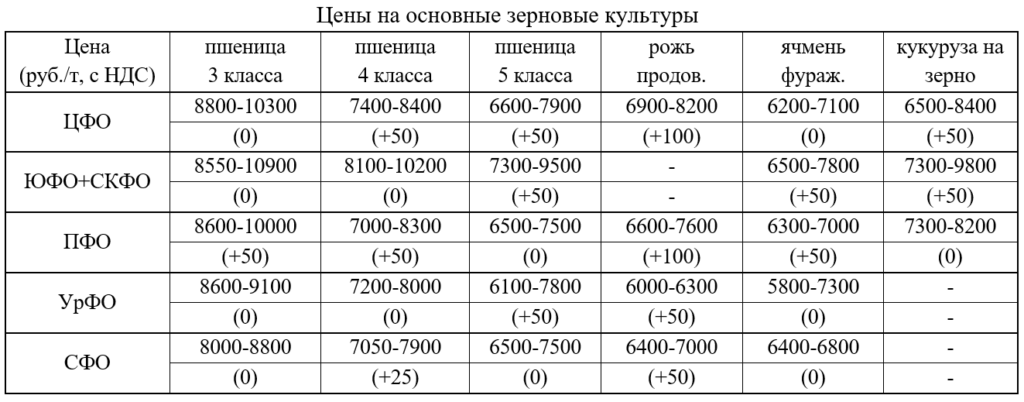 По оперативным данным региональных органов управления АПК на 30 июня зерновые культуры в целом по стране обмолочены на площади 161,3 тыс. га. Намолочено 729,9 тыс. тонн зерна при средней урожайности 45,3 ц/га.На начало июня 2017 года в сельскохозяйственных, заготовительных и перерабатывающих организациях РФ имелось 18,5 миллиона тонн зерна. Это на 4,4 миллиона тонн или на 31,4 процента больше, чем на начало июня прошлого года.По данным ФТС, экспорт российского зерна в 2016/17 сельхозгоду по состоянию на 28.06.2017 составил 35,1 миллиона тонн, в том числе пшеницы – 26,8 миллиона тонн.По состоянию на 29 июня 2017 г. котировка июльского фьючерса на пшеницу SRW на Чикагской бирже составила 168 долл. США за тонну (на 22.06.2017 г. — 170,6 долл. США за тонну).Цены на американскую пшеницу SRW (ФОБ Мексиканский залив) за неделю снизились на 1 доллар и достигли 190 долл./т. Стоимость французской пшеницы France Grade 1 (ФОБ Руан) уменьшилась на 1 доллар и составила 188 долл./т, цены на французский ячмень (ФОБ Руан) опустились на 2 доллара — до 162 долл./т. Американская кукуруза (ФОБ Мексиканский залив) подешевела на 4 доллара — до 155 долл./т.В Ульяновской области будет создан региональный резервный фонд зернаПресс-служба Министерства сельского, лесного хозяйства и природных ресурсов Ульяновской области04.07.2017Соответствующее решение принял Губернатор Сергей Морозов в ходе заседания Совета по доктрине продовольственной безопасности, которое состоялось в рамках рабочего визита главы субъекта в Чердаклинский район.«Уже не первый год зерновой фонд формируется в Ульяновской области с целью поддержания стабильного состояния продовольственного рынка и гарантированного обеспечения жителей области хлебобулочной продукцией по доступным ценам. Запасы зерна позволяют в течение года избежать роста цены на хлеб и хлебобулочные изделия из-за возможного роста стоимости зерна и муки», – подчеркнул Сергей Морозов.Напомним, в прошлом году объем закладки зерна составил 40 тысяч тонн, из которых 30 тысяч пришлось на пшеницу и 10 тысяч – на рожь.Как отметил Министр сельского, лесного хозяйства и природных ресурсов Ульяновской области Михаил Семёнкин, урожай в этом году планируется собрать в объеме порядка миллиона ста тысяч тонн зерна. «Это позволит в полной мере обеспечить потребность жителей региона в собственном хлебе, которая составляет 600–650 тысяч тонн зерна. Затянувшаяся весна и большое количество осадков не оказали негативного влияния на будущий урожай, несколько сдвинутся сроки уборки, мы планируем ее начать не раньше 25 июля. Сейчас регион активно готовится к уборочной кампании – сельхозпредприятия региона готовят технику к страде», – заключил Министр.В ходе рабочего визита в Чердаклинский район глава региона посетил ООО «КФХ «Возрождение». По словам директора предприятия Вадима Мартынова, хозяйство проводит большую работу по улучшению качества семян и приобретению новых районированных сортов и семян высоких репродукций. Кроме того, мы располагаем собственным внушительным парком сельскохозяйственной техники, так что к уборке нового урожая мы готовы. Помимо этого у нас имеются три дождевальных машины производственной мощностью 70 га каждая. Наше предприятие является единственным хозяйством в регионе, которое занимается мелиорацией зерновых культур. Если результат будет ощутимым, мы продолжим вкладывать крупные денежные средства в оросительные системы», –  отметил Вадим Мартынов.Напомним, в Ульяновской области на реализацию мероприятий программы «Развитие мелиорации земель сельскохозяйственного назначения России на 2014–2020 годы» выделено в 2017 году 25100,8 тыс. рублей. Мероприятия по строительству, реконструкции и техническому переоснащению мелиоративных систем будут выполнены на площади 330 га, агролесомелиоративные – на площади 67 га, культуртехнические – на площади 5650 га.Губернатор Белгородской области назвал два зла сельского хозяйства«ФедералПресс»04.07.2017Губернатор Белгородской области Евгений Савченко сообщил, что регион скоро избавится от «второго зла» сельского хозяйства в лице тяжелой техники.Савченко посетил презентацию новой белгородской сельхозтехники в Корочанском районе и отметил ее инновационность, сообщает «Бел.Ру».«Самый главный эффект – биологический. Который заключается в том, что мы не давим на почву, почва начинает микробиологический процесс, она как бы оттаивает. Она оттаивает не от морозов, а от постоянного прессинга, давления, которое отказывает наши, белорусские и иностранные машины, которые являются злом земледелия», – сказал Савченко.«Злом номер один земледелия был плуг, мы от него избавились, второе зло – тяжелая техника. И мы от нее тоже должны избавиться», – подчеркнул губернатор Белгородской области.В Татарстане утвердили программу развития потребкооперации за 1,6 млрд рублей info.tatcenter.ru04.07.2017В Татарстане утвердили программу развития потребительской кооперации до 2020 года с общим объемом финансирования в размере 1,6 млрд рублей. Ежегодно в течение четырех лет на мероприятия программы будет направлять 406,8 млн рублей - субсидии из бюджета РФ, средства казны Татарстана и кооперативов.Программой предусмотрено увеличение объемов хранения и переработки продукции мясного животноводства (кроме мяса птицы) - 71,28 тыс. тонн, молока - 44 тыс. тонн, картофеля и овощей - 180 тыс. тонн, мяса птицы - 9 тыс. тонн, ягод и фруктов - 16 тыс. тонн.Контролировать ход реализации программы в республике поручено В Татарстане утвердили программу развития потребительской кооперации до 2020 года с общим объемом финансирования в размере 1,6 млрд рублей. Ежегодно в течение четырех лет на мероприятия программы будет направлять 406,8 млн рублей - субсидии из бюджета РФ, средства казны Татарстана и кооперативов.Программой предусмотрено увеличение объемов хранения и переработки продукции мясного животноводства (кроме мяса птицы) - 71,28 тыс. тонн, молока - 44 тыс. тонн, картофеля и овощей - 180 тыс. тонн, мяса птицы - 9 тыс. тонн, ягод и фруктов - 16 тыс. тонн.Контролировать ход реализации программы в республике поручено Минсельхозу РТ."Роскосмос": дистанционное зондирование Земли удешевит агропродукцию на 20% за пять летThe DairyNews.ru04.07.2017Использование системы дистанционного зондирования Земли позволит снизить себестоимость сельскохозяйственной продукции не менее чем на 20% в ближайшие пять лет. Об этом заявил генеральный директор госкорпорации "Роскосмос" Игорь Комаров."В перспективе пяти лет, мы знаем, это станет частью производственного процесса в сельском хозяйстве. Не говоря о том, что с учетом наших пространств и территорий, мы и бизнесмены уверены, что за счет космических данных и высокоточной навигации <...> можно не только серьезно поднять выработку и производство сельскохозяйственной продукции, но и снизить себестоимость не менее чем на 20%", - сказал он.
Комментируя востребованность информации, получаемой с помощью дистанционного зондирования, Комаров отметил, что уже два сельскохозяйственных холдинга подали заявки для дальнейшей работы с корпорацией. По его словам, это позволит узнать, "какие удобрения вносить, когда необходимо поливать или сеять, собирать урожай, какие прогнозы по урожаю".
Глава "Роскосмоса" сообщил также, что госкорпорация не только обеспечит вывод спутников британской компании OneWeb на орбиту, но и выступит оператором по их группировке.
"Недавно мы встречались, более того, подписали новое соглашение с OneWeb по сотрудничеству не только посредством выведения, но и в операторских услугах мы будем партнерами, в использовании, и будем совместными операторами по их группировке", - сказал Комаров.
Компания OneWeb планирует создать группировку из большого количества спутников, которая позволит к 2019 году обеспечить широкополосный доступ в интернет для пользователей по всему миру благодаря полному охвату поверхности Земли. В 2015 году Россия подписала контракт на запуски 21 ракеты "Союз" со спутниками OneWeb с 2017 по 2019 год.
Ранее в OneWeb заявляли, что большую часть своих спутников компания намерена запускать при помощи российских ракет-носителей. Всего OneWeb планирует запустить 882 спутника, которые войдут в состав первого поколения аппаратов группировки, в то время как второе поколение, по планам, должно включать еще около двух тысяч спутников.Новая субсидия поможет обеспечивать продуктами жителей арктических островов Ненецкого АОKVEDOMOSTI.RU04.07.2017Администрация Ненецкого автономного округа (НАО) утвердила новый вид региональной государственной поддержки — субсидию на возмещение части затрат по доставке продуктов в отдаленные поселки, расположенные на островах Колгуев и Вайгач в Баренцевом море. Как сообщили ТАСС в пресс-службе администрации НАО, субсидию смогут получить все предприниматели, готовые обеспечить товарами эти отдаленные территории.«Раньше только потребкооперация получала субсидии. Зачастую были сбои с завозом продуктов на острова. Теперь за счет увеличения количества организаций и лиц, готовых доставлять товары на острова, надеемся, сбоев будет меньше», — сказали в пресс-службе.Товары на Вайгач и Колгуев сложно доставлять из-за их удаленности от материка и зачастую неблагоприятной погоды. Причалы для разгрузки судов там отсутствуют, что создает сложности при доставке по воде. Стоимость доставки авиатранспортом очень высокая.«Новый вид господдержки позволит привлечь на острова субъекты малого и среднего предпринимательства, а также обеспечить бесперебойное снабжение продовольственными товарами жителей поселков по доступным ценам», — говорит начальник регионального управления агропромышленного комплекса, торговли и продовольствия Татьяна Мясникова, ее цитирует пресс-служба.Как сообщили в пресс-службе, уже есть предприниматели, которые заинтересовались доставкой продуктов на острова. Субсидия будет предоставляться при доставке 18 видов продуктов, в их числе мясо, масло, сахар, чай, макаронные изделия, мука, крупы, свежие овощи и фрукты, молоко, кефир, сметана, сыр, колбасы и сосиски, произведенные на территории Ненецкого округа, соки и кондитерские изделия.Размер субсидии рассчитывается исходя из стоимости транспортировки продуктов и составляет 80% от затрат на доставку наземным транспортом, 95% от затрат на доставку остальными видами транспорта и 99% от затрат на доставку продукции местных товаропроизводителей. Новый порядок вступает в силу с 1 июля 2017 года. На эти цели до конца года в бюджете НАО предусмотрено более 6 млн рублей.В Хабаровском крае надо снова поднимать целинуThe DairyNews.ru04.07.2017Обеспечение продовольственной безопасности – задача, реализация которой возможна лишь при условии нормального развития сельского хозяйства в Хабаровском крае. Для того, чтобы выявить все «болевые» моменты в отрасли и понять, как можно от них избавиться, в регионе создана специальная рабочая группа.О ее работе рассказала заместитель заведующего краевой службой экспертов Ольга Кравчук.В состав рабочей группы вошли представители органов исполнительной власти края и общественных организаций, депутаты Законодательной думы, эксперты.На развитие сельского хозяйства в июне этого года выделили дополнительные краевые средства – 207 млн рублей. Совместным решением деньги направили на поддержку молочного скотоводства (покупку молодняка и гранты на возведение семейных ферм), развитие кооперации, ввод земель в оборот, субсидирование инвестиционных процессов в ключевых подотраслях, обеспечивающих рост и эффективность выделяемых средств (производство яиц и тепличное овощеводство).«Новое направление краевой поддержки – на вводимые в сельскохозяйственный оборот земли. Их прирост даёт устойчивый плюс по всем направлениям растениеводства и увеличение объема кормов для скота. Так работали раньше – поднимали целину, строили мелиоративные системы. Возрождение данной работы начали в этом году. В настоящее время посевные площади в крае составляют более 78 тыс гектаров, при этом существует реальная возможность ежегодного введения в сельскохозяйственный оборот дополнительно до 4 тыс гектаров (более 5%). Такой вид поддержки является основой для устойчивого прироста пашни. Возрождением пахотных земель решили заняться более 20 сельхозпроизводителя края. Крупные инвесторы готовы вводить в оборот не менее 2 тыс га дополнительных пахотных земель ежегодно», – сказала Ольга Кравчук.Если говорить подробнее о новых и усовершенствованных мерах поддержки, то с августа 2017 года начнётся приём документов на компенсацию покупки племенного молодняка по увеличенной почти в 2 раза ставке субсидии. Понеся затраты на покупку головы более 130 тыс рублей, получатель господдержки сможет взять компенсацию в размере около 70% затрат – до 95 тыс рублей. Важное условие – сохранность скота и эффективность.Также в крае решено продолжить поддержку птицеводов. Помощь в данной отрасли уже оправдала себя и даёт положительный эффект. Так, в этом году при сохраненной на прежнем уровне краевой господдержке в размере 4 рубля на десяток куриных яиц, птицеводы увеличат производство более чем на 2%. Сейчас в регионе производят 280 млн яиц в год, а потребность составляет более 300 млн. Благодаря поддержке власти планируют закрыть внутренний рынок и вывозить в другие регионы наше высококачественное яйцо, которое итак уже себя зарекомендовало у наших соседей по ДФО.«Важно сказать об экспортном потенциале региона и об импортозамещении в сельском хозяйстве. Сейчас наиболее высокая доля импорта - в овощной продукции. Именно поэтому у нас есть поддержка на тепличное овощеводство. Что касается экспорта, то регион может поставлять сою, зерновые культуры, в том числе рис, продукцию молоко- и мясопереработки. Кроме того, наши ближайшие соседи проявляют интерес к экологически чистой продукции, а также к продукции глубокой переработки хмеля. Инвесторы готовы осушать болота и вводить ранее не использовавшиеся земли под выращивание такой экспортноориентированной продукции. К примеру, подходящие земли есть в Вяземском районе и имени Лазо», – добавила Ольга Кравчук.Специалист отметила, что рабочая группа будет оценивать промежуточные итоги – эффективность выделяемой поддержки, необходимость выделения дополнительных средств, перераспределять эти средства. Эксперты продолжат выработку совместных решений, которые необходимы для перехода к устойчивому приросту сельского хозяйства в регионе.«Мы должны приостановить снижение по ряду направлений, для этого у нас есть резервы, возможности бюджета и меры поддержки. Как показала проводимая в крае инвентаризация земель сельскохозяйственного назначения – резервы эти значительные. И вполне реально ввести в оборот в ближайшие годы не менее 20 тыс гектаров пахотных земель», – отметила Ольга Кравчук.Виноградному кластеру в Ейском районе быть!Газета «Приазовские степи»04.07.2017Развитию виноградарства и виноделия в Ейском районе было посвящено семинар-совещание, которое провёл заместитель главы Ейского района Михаил Дьяченко. Участие в нём приняли главы крестьянско-фермерских хозяйств, занятые выращиванием винограда, специалисты администраций сельских поселений, занимающиеся вопросами развития сельскохозяйственной отрасли.В своём выступлении Михаил Дмитриевич отметил, что отрасли виноградарства в районе уделяется особое внимание. За три года для развития виноградарства и садоводства в Копанском, Трудовом, Кухаривском сельских поселениях выделено 15 земельных участков общей площадью 94,4 гектара. Желающие прошли обучение основам ведения виноградарства в учебно-методическом центре развития ЛПХ в станице Брюховецкой.Культивируют виноград в Ейском районе несколько крестьянско-фермерских хозяйств, площади которых составляют от одного до двух гектаров, общество «Эко-Вита» из станицы Должанской – 43 гектара и  ООО «Приазовский винный дом» – 360 гектаров.В прошлом году собрано 513,6 тонны винограда. Но это только начало. В перспективе объёмы производства винограда будут значительно больше, поскольку закладка виноградников продолжается. Примером этому служит «Приазовский винный дом».  Но важно, чтобы виноградарство развивалось и в малых формах хозяйствования.– Думаю, – подчеркнул Михаил Дьяченко, – что будет образован кооператив, который объединит все заинтересованные стороны и положит начало тесному сотрудничеству в производстве винограда столовых сортов, а также вина и виноматериала. Тем более, что поддержка кооперативов в крае осуществляется очень весомая.О государственной поддержке отрасли виноградарства участникам семинара-совещания рассказала специалист управления виноградарства министерства сельского хозяйства края Ольга Ждамарова. Субсидируется закладка виноградников, причём, размер субсидии не превышает 80 процентов от понесённых затрат. Личным подсобным хозяйствам граждан субсидии не выделяются.Представитель ООО «Приазовский винный дом» Сергей Невский рассказал о деятельности предприятия. Закладка виноградников началась в 2014 году. Был заложен собственный питомник саженцев, что позволяет обеспечить предприятие собственным посадочным материалом и снизить себестоимость посадочных работ. В ассортименте питомника более 500 сортов.Из 360 гектаров виноградников 150 готовы к техническому плодоношению. С 2017 года к закладке готовится по 150-200 гектаров молодых виноградников. В будущем предприятие планирует ежегодно увеличивать закладки саженцев до 2,5-5 миллионов штук, которые пойдут как на удовлетворение собственных потребностей, так и для поставки партнёрам и продажи заинтересованным лицам.В настоящее время предприятие занимается оборудованием завода для переработки винограда и производства вин. Максимальная мощность завода - до 24 миллионов бутылок в год. Запуск завода намечен на 2019-2020 годы.На заводе устанавливается современное оборудование для получения высококачественных вин: мощные линии переработки, пневматические прессы, камеры охлаждения винограда и ягод, теплообменные линии для охлаждения сусла и виноматериалов, ёмкости для хранения и обработки вина, линия розлива.Одно из основных направлений работы предприятия - создание виноградарского и винодельческого  кластера в Ейском и других районах Краснодарского края. «Приазовский винный дом» хочет объединить всех желающих выращивать виноград, фрукты и ягоды. Всем, кто захочет присоединиться к кооперативу и заложить свои виноградники, предприятие готово оказать помощь по разным направлениям. Это - консультации специалистов по анализу почв и климата, подборе посадочного материала с учётом особенности местности, помощь в приобретении материалов для посадки в небольших количествах: саженцы, шпалера, проволока, плёнка. Кроме этого, предприятие гарантирует сбыт выращенного винограда. Агропромышленным предприятиям района, заложившим большие площади виноградников,  ООО «Приазовский винный дом» готово предложить сотрудничество на винодельческой площадке. Строительство и запуск завода по производству вин требует существенных финансовых затрат, а получение лицензии - процесс непростой и дорогостоящий. Поэтому хозяйствам предлагается производить вина из собственного винограда под собственной торговой маркой на оборудовании и с привлечением специалистов ООО «Приазовский винный дом».По итогам 2016 года Ейский район занял третье место в крае по закладке виноградников. Цель, которую ставит перед собой ООО «Приазовский винный дом», - вывести муниципальное образование Ейский район на первое место по закладкам новых виноградников и прочно закрепить за ним звание ещё одной виноградарской и винодельческой зоны.Обменявшись мнениями по обсуждаемому вопросу, участники семинара-совещания посетили виноградники ООО «Приазовский винный дом». И на месте увидели, как на шпалерах зреет, наливается виноград и задали специалистам и руководству предприятия немало вопросов, касающихся выращивания этой культуры. А судя по их количеству и разнообразию, интерес к развитию виноградарства у селян есть.  И немалый.В АСТРАХАНСКОЙ ОБЛАСТИ ДАН СТАРТ ПРОЕКТУ «НАКОРМИ СЕБЯ САМ»!Agroxxi.ru 04.07.20171 июля в Приволжском районе прошла посадка картофеля в рамках проекта «Накорми себя сам», в котором приняли участие более 1000 семей льготных категорий.Земельные наделы  под выращивание картофеля могли взять бесплатно все желающие, проживающие в городе и в Приволжском районе. За счет бюджета администрации района на площади 20 гектаров проведены агротехнические работы, закуплено оборудование для капельного орошения, организованы охрана и полив участков в течение сезона до уборки картофеля.Участникам проекта рекомендуется самостоятельно пропалывать участки от сорняков, обрабатывать от вредителей и болезней.
В сельхозпредприятиях Рязанской области имеется около 600 вакантных рабочих местМинсельхозпрод Рязанской области04.07.2017Ежеквартально на сайте министерства сельского хозяйства и продовольствия Рязанской области обновляется база вакансий в агропромышленном комплексе региона.По состоянию на 1 июля 2017 года в сельхозпредприятиях Рязанской области имеется более 600 вакантных рабочих мест.На сайте указаны не только требования к кандидатам и размер заработной платы, но и наличие жилья, детского сада, школы, газифицировано ли село.В настоящее время 32 предприятия АПК Рязанской области имеют возможность обеспечить жильём специалистов с высшим и средним специальным образованием, а также 26 сельскохозяйственных предприятий региона готовы предоставить жилье для рабочих востребованных профессий.Вакансии для специалистов, в том числе со средним специальным образованием, размещены в разделах: инженерная служба (59 вакансий), ветеринарная служба (48 вакансий), зоотехническая служба (38 вакансий), агрономическая служба (31 вакансия). Также требуются технологи, бухгалтеры, экономисты и специалисты кадровой службы.Большинство вакансий приходится на рабочие профессии: механизаторы и трактористы (156), водители (58), мастера машинного доения (71), животноводы (91), пастухи (2) и другие рабочие должности (96). Информационно-консультационные бригады снова помогут селянам самореализоваться на своей малой Родине! Пресс-служба Российского союза сельской молодежи04.07.2017В 2017 году полномасштабный старт проекту «Информационно-консультационные бригады» (ИКБ) будет дан в сентябре: именно к этому времени окончательно сформируется состав мобильных бригад, и участники ИКБ отправятся в отдаленные районы своего региона для проведения встреч с сельским населением.Работа ИКБ вновь организуется Российским союзом сельской молодежи (РССМ) при поддержке Министерства сельского хозяйства РФ в рамках Всероссийского молодежного проекта по сохранению культурно-исторического наследия села и повышению информированности населения о возможностях самореализации на сельских территориях в рамках ФЦП «Устойчивое развитие сельских территорий на 2014 – 2017 годы и на период до 2020 года». Цель данного проекта – повышение престижности аграрных профессий среди учащейся сельской молодежи и информированности сельского населения о существующих мерах государственной поддержки в области развития сельского хозяйства и социального развития сельских территорий.На данный момент в регионах России аграрные образовательные организации при поддержке органов управления АПК субъектов РФ формируют состав ИКБ из числа студентов и/или аспирантов, активистов РССМ, представителей отраслевых союзов, успешных сельхозтоваропроизводителей (в том числе глав КФХ), информационно-консультационных центров. Процесс формирования ИКБ и обучения их активистов завершится до 10 сентября 2017 г.До конца ноября активисты проекта будут консультировать жителей сел и деревень по вопросам культурно-исторического наследия села, о проводимой государством политике по развитию сельских территорий и поддержке агропромышленного комплекса, возможностях использования механизмов действующих программ и реализуемых проектов в сфере сельского хозяйства. Также они предоставят всем желающим информацию по существующим вакансиям в сфере АПК.  В рамках профориентационной деятельности члены ИКБ проведут с сельской молодежью беседы и презентации, популяризирующие аграрные профессии, организуют выезды для учащихся сельских школ и аграрных средних специальных учебных заведений на передовые сельскохозяйственные предприятия региона.Конечно, старания участников проекта вновь будут отмечены: в ноябре-декабре 2017 года в г. Москве в рамках всероссийского слета активистов информационно-консультационных бригад состоится торжественная церемония награждения лучших координаторов и активистов ИКБ.Сам же проект «ИКБ» в текущем году отметит свой первый маленький юбилей – пятилетие! За этот период времени сделано уже немало: с 2012 года более 3 000 встреч с аграрной молодежью провели активисты проекта, около 200 000 человек получили консультацию! 